P.O. Box 9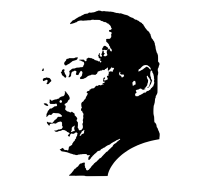 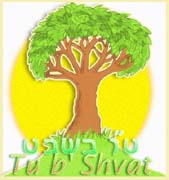 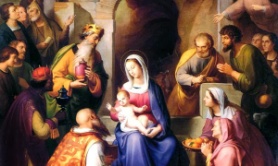 Williamson, Georgia 30292Steve Fry, Mayor																Bunny Scoggins, City Council Post 3Stephen Levin, City Council Post 1										Carol Berry, City Council Post 4Melissa Kelsey, City Council Post 2										Brenda Bennett, City Council Post 5AGENDA			REGULAR MONTHLY MEETING3 January 2019 7:00 PMCALL TO ORDER, INVOCATION, PLEDGE, WELCOME……….Mayor Steve Fry:  7:02APPROVAL OF THE AGENDA (O.C.G A. § 50-14-1 (e) (1)):  MK motion; SL second, vote to approve.APPROVAL OF THE MINUTES (O.C.G.A. § 50-14-1(e) (2))Minutes from Regular Monthly Meeting held 6 December, 2018:  MK motion; BS second; vote to approve.FINANCIAL REPORT:  Mayor Fry presented reports:  MK motion to approve; BB second; vote to approve.REPORTS FROM DEPARTMENTS, COMMITTEES AND BOARDSCity Clerk Report:  Box to recycle electronics; Fall cleanup is still going on; discussed tire disposal requests; discussed trash issues;  discussed Purser Circle status, RLM indicated that his notes provided that waiting on information from surveyor. Council Member Report:  MK none; SL none; CB reported that Karen has application forms for Wisteria Festival and gave information about the April 6th event and related activities, the plan is for vendors to set up on Friday and a Friday night activity with activities on Saturday and a Saturday night activity; CB also discussed if any contact from Stephen Cooper about Caboose; BS reported about need for street sign at Old Fayetteville and Hwy 362; discussed Gladys and her son are working on demolition; there was discussion about trash dumping; there was discussion of water leak on Old Fayetteville; BB none. City Attorney Report:  NoneMayor’s Report:  NoneCounty Matters:  New County Manager Bobby Bickley started 12-10-18;  Board of Elections and Registrations:  Meeting with Rep Ken Pullin re local legislation; Chestnut Oak Arena Plans have been received.  Project to be bid upon receipt of materials; Roads/Weather keeping Public Works very busy.Library ReportUNFINISHED BUSINESS:  NoneNEW BUSINESSFY 2019 Application Updates: Approved 2019 application formsFY 2019 Schedule of Fees:  Approved 2019 fees, except for 2019 Water Rates and Connection Fees.  After approval of all other 2019 fee updates, there was discussion about the increased charges from the City of Griffin.  Motion, Second and Vote to approve increasing rates by 10% to cover increase from City of Griffin:  After discussion BB motioned, SL seconded; 4-1 vote to approve.Review of Zoning Ordinance and Municipal Code Sections:  Mayor Fry addressed meetings (Planning Commission and Mayor and Council) on 1-24-19 to address Wedding Venue off of School Road so need for revisions to Zoning Ordinance, which requires 15-45 notice adherence.    The intent is to address applications for uses not specified as permitted uses, accessory use or special exceptions.EXECUTIVE SESSION: O.C.G.A. § 50-14, If NeededPUBLIC COMMENT:ADJOURNMENT:  BS motioned 8:26 and MK seconded; vote to approve.